Сумська міська радаVIІ СКЛИКАННЯ         СЕСІЯРІШЕННЯвід                   2017 року №            -МРм. СумиВраховуючи звернення громадян, учасників АТО, надані документи, відповідно до протоколів засідання постійної комісії з питань архітектури, містобудування, регулювання земельних відносин, природокористування та екології Сумської міської ради від 30.03.2017 № 68, від 06.04.2017 № 69, статей 12, 40, 118, 121 Земельного кодексу України, статті 50 Закону України «Про землеустрій», керуючись пунктом 34 частини першої статті 26 Закону України «Про місцеве самоврядування в Україні», Сумська міська рада ВИРІШИЛА:	Надати дозвіл на розроблення проектів землеустрою щодо відведення земельних ділянок у власність громадянам, учасникам АТО для будівництва і обслуговування жилого будинку, господарських будівель і споруд згідно з додатком.Сумський міський голова                                                                    О.М. ЛисенкоВиконавець: Клименко Ю.М.Ініціатор розгляду питання –– постійна комісія з питань архітектури, містобудування, регулювання земельних відносин, природокористування та екології Сумської міської ради Проект рішення підготовлено департаментом забезпечення ресурсних платежів Сумської міської радиДоповідач – департамент забезпечення ресурсних платежів Сумської міської радиДодаток до рішення Сумської міської ради «Про надання дозволу на розроблення проектів землеустрою щодо відведення земельних ділянок учасникам АТО»від                      2017 року №             -МРСПИСОКгромадян, учасників АТО, яким надається дозвіл на розроблення проектів землеустрою щодо відведення земельних ділянок для будівництва і обслуговування жилого будинку, господарських будівель і споруд за рахунок земель житлової та громадської забудови Cумський міський голова                                                                       			                                                  О.М. ЛисенкоВиконавець: Клименко Ю.М.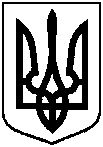 Проектоприлюднено «__»_________2017 р.Про надання дозволу на розроблення проектів землеустрою щодо відведення земельних ділянок учасникам АТО № з/пПрізвище, ім’я, по батькові, реєстраційний номер облікової картки платника податківАдреса земельної ділянкиОрієнтовна площа земельної ділянки,гаУмовинадання123451.Кисільов Олександр Олександрович, 3479912871,(протокол Координаційної ради учасників АТО № 35 від 03.03.2017)пров. Веретинівський, біля буд. № 80,1000власність2.Ладика Олександр Петрович,3116522912,(протокол Координаційної ради учасників АТО № 36 від 30.03.2017)вул. Джерельна, навпроти буд. № 19/20,1000власність3.Пірятінський Сергій Васильович,2991820517,(протокол Координаційної ради учасників АТО № 36 від 30.03.2017)пров. Вавілова, між буд. № 1 та № 30,1000власність4.Мова Юрій Олександрович,3120314318,(протокол Координаційної ради учасників АТО № 35 від 03.03.2017)вул. Соколина, біля буд. № 250,0800власність5.Бездідько Микола Анатолійович,2970822218,(протокол Координаційної ради учасників АТО № 36 від 30.03.2017) вул. Остапа Вишні, навпроти буд. № 120,1000власність6.Голик Руслан Анатолійович,3002320152,(протокол Координаційної ради учасників АТО № 36 від 30.03.2017)вул. Батуринська, біля буд. № 190,1000власність